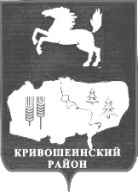          АДМИНИСТРАЦИЯ КРИВОШЕИНСКОГО РАЙОНА РАСПОРЯЖЕНИЕ17.02.2020				                                                                                    № 53-рс. КривошеиноТомской областиО внесении изменений в распоряжение Администрации Кривошеинского районаот 17.12.2021 № 443-р «Об утверждении плана контрольных мероприятий внутреннего финансового контроля  для муниципальных нужд Кривошеинского района на 2022 год»В целях приведения нормативного акта в соответствие с законодательством1. Внести в распоряжение Администрации Кривошеинского района от 17.12.2021     № 443-р «Об утверждении плана контрольных мероприятий внутреннего финансового контроля  для муниципальных нужд Кривошеинского района на 2022 год» (далее - распоряжение)  следующие изменения:1)в приложении к распоряжению «План контрольных мероприятий внутреннего финансового контроля  для муниципальных нужд Кривошеинского района на 2022 год»,  добавить строчки  следующего содержания:2.Разместить настоящее распоряжение на официальном сайте муниципального образования Кривошеинский район Томской области в информационно-телекоммуникационной сети «Интернет» и опубликовать в Сборнике нормативных актов Администрации Кривошеинского района.3.Настоящее распоряжение вступает в силу с даты его подписания.4.Контроль за исполнением настоящего распоряжения оставляю за собой.Глава Кривошеинского района							 А.Н. КоломинДушанина О.В. (838251) 2-11-45 ДушанинаПрокуратураАдминистрация Кривошеинского района6Администрация (исполнительно-распорядительный орган муниципального образования) – Администрация Кривошеинского районаПроверка целевого и эффективного расходования бюджетных средств, выделенных на финансировании искусственного осеменения коров в личных подсобных хозяйствах, крестьянских (фермерских) хозяйствах и у индивидуальных предприни-мателей, являющихся сельскохозяйст-венными товаропроизводителями2021гМарт7Администрация (исполнительно-распорядительный орган муниципального образования) – Администрация Кривошеинского районаПроверка целевого и эффективного расходования бюджетных средств, выделенных на предоставлении субсидии на поддержку сельскохозяйственного производства по отдельным подотраслям расте-ниеводства и животноводства2021гМарт8Администрация (исполнительно-распорядительный орган муниципального образования) – Администрация Кривошеинского районаПроверка целевого и эффективного расходования бюджетных средств, выделенных на предоставлении субсидии на развитие малых форм хозяйствования2021гМарт